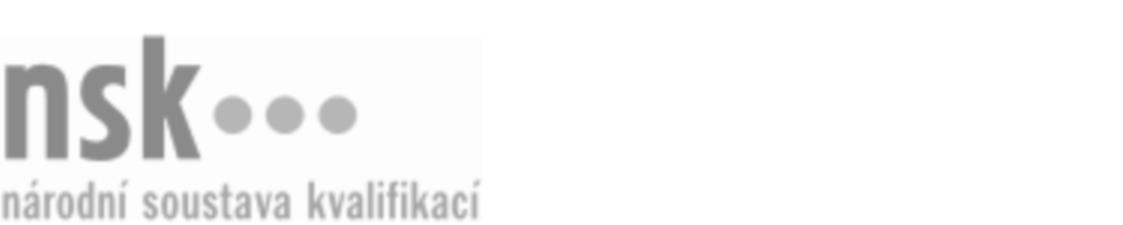 Kvalifikační standardKvalifikační standardKvalifikační standardKvalifikační standardKvalifikační standardKvalifikační standardKvalifikační standardKvalifikační standardOperátor/operátorka oděvní výroby (kód: 31-049-M) Operátor/operátorka oděvní výroby (kód: 31-049-M) Operátor/operátorka oděvní výroby (kód: 31-049-M) Operátor/operátorka oděvní výroby (kód: 31-049-M) Operátor/operátorka oděvní výroby (kód: 31-049-M) Operátor/operátorka oděvní výroby (kód: 31-049-M) Operátor/operátorka oděvní výroby (kód: 31-049-M) Autorizující orgán:Ministerstvo průmyslu a obchoduMinisterstvo průmyslu a obchoduMinisterstvo průmyslu a obchoduMinisterstvo průmyslu a obchoduMinisterstvo průmyslu a obchoduMinisterstvo průmyslu a obchoduMinisterstvo průmyslu a obchoduMinisterstvo průmyslu a obchoduMinisterstvo průmyslu a obchoduMinisterstvo průmyslu a obchoduMinisterstvo průmyslu a obchoduMinisterstvo průmyslu a obchoduSkupina oborů:Textilní výroba a oděvnictví (kód: 31)Textilní výroba a oděvnictví (kód: 31)Textilní výroba a oděvnictví (kód: 31)Textilní výroba a oděvnictví (kód: 31)Textilní výroba a oděvnictví (kód: 31)Textilní výroba a oděvnictví (kód: 31)Týká se povolání:Operátor oděvní výrobyOperátor oděvní výrobyOperátor oděvní výrobyOperátor oděvní výrobyOperátor oděvní výrobyOperátor oděvní výrobyOperátor oděvní výrobyOperátor oděvní výrobyOperátor oděvní výrobyOperátor oděvní výrobyOperátor oděvní výrobyOperátor oděvní výrobyKvalifikační úroveň NSK - EQF:444444Odborná způsobilostOdborná způsobilostOdborná způsobilostOdborná způsobilostOdborná způsobilostOdborná způsobilostOdborná způsobilostNázevNázevNázevNázevNázevÚroveňÚroveňOrientace v normách a v technických podkladech v oděvní výroběOrientace v normách a v technických podkladech v oděvní výroběOrientace v normách a v technických podkladech v oděvní výroběOrientace v normách a v technických podkladech v oděvní výroběOrientace v normách a v technických podkladech v oděvní výrobě44Řízení a organizace práce technologického úseku oděvní výrobyŘízení a organizace práce technologického úseku oděvní výrobyŘízení a organizace práce technologického úseku oděvní výrobyŘízení a organizace práce technologického úseku oděvní výrobyŘízení a organizace práce technologického úseku oděvní výroby44Zajišťování optimálního využívání výrobních a pracovních kapacit v rámci technologického úseku oděvní výrobyZajišťování optimálního využívání výrobních a pracovních kapacit v rámci technologického úseku oděvní výrobyZajišťování optimálního využívání výrobních a pracovních kapacit v rámci technologického úseku oděvní výrobyZajišťování optimálního využívání výrobních a pracovních kapacit v rámci technologického úseku oděvní výrobyZajišťování optimálního využívání výrobních a pracovních kapacit v rámci technologického úseku oděvní výroby44Operativní řešení organizačních a provozních problémů v rámci technologického úseku oděvní výrobyOperativní řešení organizačních a provozních problémů v rámci technologického úseku oděvní výrobyOperativní řešení organizačních a provozních problémů v rámci technologického úseku oděvní výrobyOperativní řešení organizačních a provozních problémů v rámci technologického úseku oděvní výrobyOperativní řešení organizačních a provozních problémů v rámci technologického úseku oděvní výroby44Řízení pracovního týmu technologického úseku oděvní výrobyŘízení pracovního týmu technologického úseku oděvní výrobyŘízení pracovního týmu technologického úseku oděvní výrobyŘízení pracovního týmu technologického úseku oděvní výrobyŘízení pracovního týmu technologického úseku oděvní výroby44Operátor/operátorka oděvní výroby,  29.03.2024 8:59:21Operátor/operátorka oděvní výroby,  29.03.2024 8:59:21Operátor/operátorka oděvní výroby,  29.03.2024 8:59:21Operátor/operátorka oděvní výroby,  29.03.2024 8:59:21Strana 1 z 2Strana 1 z 2Kvalifikační standardKvalifikační standardKvalifikační standardKvalifikační standardKvalifikační standardKvalifikační standardKvalifikační standardKvalifikační standardPlatnost standarduPlatnost standarduPlatnost standarduPlatnost standarduPlatnost standarduPlatnost standarduPlatnost standarduStandard je platný od: 21.10.2022Standard je platný od: 21.10.2022Standard je platný od: 21.10.2022Standard je platný od: 21.10.2022Standard je platný od: 21.10.2022Standard je platný od: 21.10.2022Standard je platný od: 21.10.2022Operátor/operátorka oděvní výroby,  29.03.2024 8:59:22Operátor/operátorka oděvní výroby,  29.03.2024 8:59:22Operátor/operátorka oděvní výroby,  29.03.2024 8:59:22Operátor/operátorka oděvní výroby,  29.03.2024 8:59:22Strana 2 z 2Strana 2 z 2